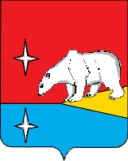 АДМИНИСТРАЦИЯ ГОРОДСКОГО ОКРУГА ЭГВЕКИНОТР А С П О Р Я Ж Е Н И Е       Об освобождении Райпаун Л.В. от оплаты за присмотр и уход за её ребенком в МБДОУ «Детский сад «Алёнушка» п. Эгвекинота»	Рассмотрев заявление Райпаун Л.В., проживающей по адресу: п. Эгвекинот,                 ул. Советская, д. 6, кв. 5, об освобождении ее от оплаты за присмотр и уход за её ребенком           в Муниципальном бюджетном дошкольном образовательном учреждении «Детский сад «Алёнушка» п. Эгвекинота» от 23 мая 2022 г., в соответствии с частью 2 статьи 65 Федерального закона от 29 декабря 2012 г. № 273-ФЗ «Об образовании в Российской Федерации», Постановлением Администрации городского округа Эгвекинот от                               27 марта 2018 г. № 115-па «О порядке снижения или освобождения от родительской платы за присмотр и уход за детьми в образовательных организациях городского округа Эгвекинот, реализующих основную общеобразовательную программу дошкольного образования», на основании представленных документов:1. Освободить Райпаун Лилию Вячеславовну от оплаты за присмотр и уход за её ребёнком, Райпаун Викторией Ильиничной, 9 мая 2020 года рождения,                                      в муниципальном бюджетном дошкольном образовательном учреждении «Детский сад «Алёнушка» п. Эгвекинота» с 23 мая 2022 года по 31 декабря 2022 года.2. Настоящее распоряжение подлежит размещению на официальном сайте Администрации городского округа Эгвекинот в информационно-телекоммуникационной сети «Интернет».3. Настоящее распоряжение вступает в силу с момента подписания.4. Контроль за исполнением настоящего распоряжения возложить на Управление социальной политики городского округа Эгвекинот (Зеленская Н.М.).Исполняющий обязанности Главы Администрации                                                                                         А.М. Абакаровот 26 мая 2022 г.                         № 160 - ра                            п. Эгвекинот  